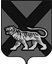 ТЕРРИТОРИАЛЬНАЯ ИЗБИРАТЕЛЬНАЯ КОМИССИЯ ГОРОДА СПАССКА-ДАЛЬНЕГОРАСПОРЯЖЕНИЕ08.02.2016                                   г.Спасск-Дальний                                       № 3-рОб утверждении плана мероприятий по противодействию коррупции территориальной избирательной комиссии города  Спасска- Дальнего  на 2016год       В соответствии с Федеральным законом от 25 декабря 2008 г. № 273-ФЗ «О противодействии коррупции», в целях предупреждения и пресечения коррупционных проявленийУтвердить прилагаемый План мероприятий по противодействию коррупции территориальной избирательной комиссии города Спасска-Дальнего. Обнародовать настоящее распоряжение на официальном сайте Администрации городского округа Спасск-Дальний в разделе ТИК.Контроль за выполнением настоящего распоряжения оставляю за собой.Председатель комиссии				              И.П.Белик			                                                                      УТВЕРЖДЕН                                                      распоряжением председателя                                                             территориальной  избирательной                                                                комиссии города Спасска-Дальнего                                                                      от 08.02. 2016г.   №  3-рПЛАН   мероприятий по противодействию коррупции территориальной избирательной комиссии города Спасска-Дальнего на 2016 год№п/пНаименование мероприятийДатаОтветственный исполнительПроведение антикоррупционной экспертизы нормативных правовых актов и их проектов в течение годаБелик И.П. председатель ТИКБуланова Е.В. ведущий специалист-эксперт аппарата  ТИКПредоставление сведений о доходах, расходах, об имуществе и обязательствах имущественного характера за 2015 годдо 30 апреляБелик И.П. председатель ТИКБуланова Е.В. ведущий специалист-эксперт аппарата  ТИКПроверка сведений о доходах, расходах, об имуществе и обязательствах имущественного характера государственного служащего, а также сведений о доходах, расходах, об имуществе и обязательствах имущественного характера, предоставленных в отношении супруги (супруга) и несовершеннолетних детей2 кварталБелик И.П. председатель ТИКНаправление государственных служащих на повышение квалификации, переподготовку, стажировку, семинары по вопросам антикоррупционного законодательствав течение годаБелик И.П. председатель ТИК Проведение правовой экспертизы проектов соглашений, контрактов, гражданско-правовых договоров в целях выявления в них положений, способствующих созданию условий для проявления коррупциив течение годаБелик И.П. председатель ТИК 7.Обеспечение деятельности Комиссии по соблюдению требований к служебному поведению государственных служащих и урегулированию конфликта интересовв течение годаБелик И.П. председатель ТИК 8.Осуществление контроля за соблюдением государственными гражданскими служащими ограничений и запретов, установленных действующим законодательствомв течение годаБелик И.П. председатель ТИК 9.Проверка обращений граждан и организаций о фактах совершения коррупционных правонарушений государственными служащими в течение годаБелик И.П. председатель ТИК 10.Опубликование в печатных средствах массовой информации, сети Интернет информацинно-аналитических материалов о реализации мероприятий по противодействию коррупциив течение годаБелик И.П. председатель ТИК 11.Обучение государственных  гражданских  служащих аппарата территориальной избирательной комиссии  города Спасска-Дальнего по  основным направлениям противодействия  коррупции,   изучение материалов по  вопросам  правоприменительной практики по  результатам вступившим в законную силу решений  судов, арбитражных  судов о признании недействительными ненормативных правовых актов, незаконными  решений и действий (бездействия) указанных органов, организаций  и их должностных лиц.в течение годаБелик И.П. председатель ТИК 12.Утверждение плана мероприятий по противодействию коррупции  на 2017 годдекабрьБелик И.П. председатель ТИК 